　　　　　KASUKABE WINTER CHALLENGE 　　　　　Ｃコース　「 面積・体積 」３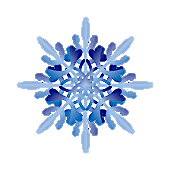 １　テープの　長さは　何cｍ何ｍｍですか。（１）（２）２　同じ　長さを　みつけて　せんで　むすびましょう。　　　　　　　３　　　　にあてはまる、数や長さの　たんい をきましょう。（１）　　２ｍ　　　＝　　　　　　ｃｍ（２）　１ｍ８ｃｍ　＝　　　　　 ｃｍ（３）　３００ｃｍ　＝　　　　　 ｍ（４）　１０３ｃｍ　＝ 　　　　　ｍ　　　　　ｃｍ（５）  つくえの　たての　長さ　・・・４０　ｃｍ　（６）　算数の　教科書の　あつさ　・・・６　ｍｍ　（７）　きょうしつの　たての　長さ・・・８　　　　（８）　はがきの　よこの　長さ　・・・１０　ｃｍ　４　を　しましょう。（１）　３ｃｍ５ｍｍ　＋ １ｃｍ　　＝（２）　２ｃｍ７ｍｍ　－ １ｃｍ５ｍｍ　＝